	ПРОЕКТ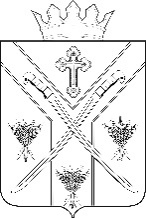 ПОСТАНОВЛЕНИЕАДМИНИСТРАЦИИ СЕРАФИМОВИЧСКОГОМУНИЦИПАЛЬНОГО РАЙОНАВОЛГОГРАДСКОЙ ОБЛАСТИот  «___»__________2021г.  № ______О внесении изменений в постановление администрации Серафимовичского муниципального района от 29.11.2019 г. № 650  «Об утверждении административного регламентапредоставления муниципальной услуги "Продажа земельных участков, находящихся в муниципальной собственности Серафимовичского муниципального района, и земельных участков, государственная собственность на которые не разграничена, расположенных на территории Серафимовичского муниципального района, без проведения торгов"»          В соответствии с Федеральными законами от 30.12.2020 № 494-ФЗ «О внесении изменений в Градостроительный кодекс Российской Федерации и отдельные законодательные акты Российской Федерации в целях обеспечения комплексного развития территорий», от 27.07.2010 № 210-ФЗ «Об организации предоставления государственных и муниципальных услуг», Протестом Прокуратуры Серафимовичского района и Уставом Серафимовичского муниципального района Волгоградской области ПОСТАНОВЛЯЮ:1. Внести в административный регламент предоставления муниципальной услуги «Продажа земельных участков, находящихся в муниципальной собственности Серафимовичского муниципального района, и земельных участков, государственная собственность на которые не разграничена, расположенных на территории Серафимовичского муниципального района, без проведения торгов"», утвержденный постановлением администрации Серафимовичского муниципального района Волгоградской области от 29.11.2019 г. № 650, следующие изменения:1) в пункте 1.2 раздела «Общие положения»:абзацы третий, пятый, седьмой исключить;абзац четвертый считать абзацем третьим;абзац шестой считать абзацем четвертым;абзацы восьмой, девятый, десятый, одиннадцатый считать абзацами пятым, шестым, седьмым, восьмым, соответственно;2. Настоящее постановление вступает с момента подписания и подлежит опубликованию на официальном сайте администрации Серафимовичского муниципального района Волгоградской области.3. Контроль за исполнением настоящего постановления оставляю за собой.Глава Серафимовичского муниципального района 					   	С.В.Пономарев